Улица Ленинградская.Автор Асанов Максим, ученик 7А класса МБОУ «СОШ №36» г. ЧебоксарыВ старой части города Чебоксары есть очень интересная улица- улица Ленинградская. В начале двадцатых годов 20 века она называлась Староблаговещенская. В годы Советской власти улица становится улицей Троцкого, затем Ленинградской. Есть на этой улице дом №22. 27 марта 1937 года началось строительство средней общеобразовательной школы №6, и уже в ноябре этого же года она была построена. Школа была небольшой, но двухэтажной. В школе были поставлены русские печи, которые сохранились вплоть до сноса здания. Это было в 1937-38 гг. Во дворе школы было построено общежитие для учеников. Во время Великой Отечественной войны школа стала эвакогоспиталем № 3058. Эвакогоспиталь № 3058 был развернут 1 августа 1941 г. в Чебоксарах в здании школы № 6 по ул. Ленинградской, дом № 22. Госпиталь был рассчитан на 350 коек, имел 3 отделения – хирургическое, терапевтическое и инфекционное. 14 июня 1944 г. в газете «Красная Чувашия» была опубликована телеграмма Сталина: «Передайте врачам, медсестрам, санитаркам и служащим эвакогоспиталя № 3058 и бойцам, сержантам и офицерам, находящимся в нем на излечении, собравшим 10830 руб. деньгами, 17320 руб. компенсации за неиспользованный отпуск и 47520 руб. облигациями госзаймов на строительство санитарного самолета «Красная Чувашия», мой боевой привет и благодарность Красной Армии». 15 сентября 1945 г. госпиталь был расформирован.В школе №1 училась летчица- героиня Женя Крутова. В 1934 году мать Жени с всей семьей переехала в город Чебоксары. Женя проучилась ещё два года в школе № 1 города Чебоксар. Здесь она вступила в комсомол. Закончив восьмой класс, она решила оставить школу. В Великой Отечественной войне Женя Крутова участвовала с мая 1942 года в составе 588-го ночного легкобомбардировочного авиационного полка на Южном, Закавказском и Северо- Кавказском фронтах. Погибла в ночь с 31 июля на 1 августа 1943 года во время выполнения боевого задания. В 1941 году ученики школы №6 перешли в школу №1. В 1943 году вводится раздельное обучение и в центре появляются две школы – Чебоксарская женская средняя школа №1(ул. Ленинградская, 26) и Чебоксарская мужская средняя школа №1 (в помещении школы №4 на Ярославской, 52). В 1954 году снова вводится совместное обучение, а в 1957 году школа №1 переезжает в здание бывшей 6-й школы (Ленинградская дом 22), сохраняя свой номер. Проработала школа до 2003 года. Уже к этому времени во дворе школы построили здание Макдональдс. Само здание школы решили снести и построить торговый комплекс. Новый проект здания сохранил фасад старой школы. Сейчас - это современное здание перестроенное под универсам «Перекресток».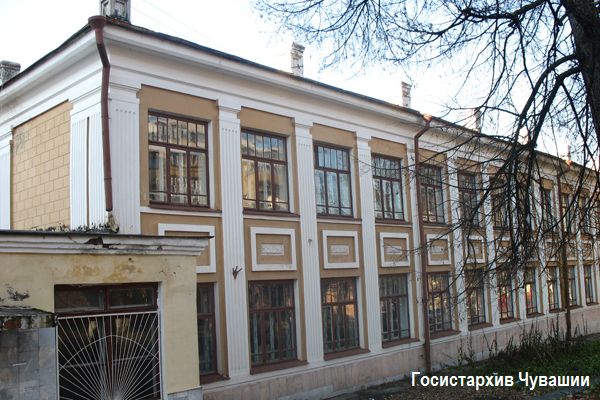 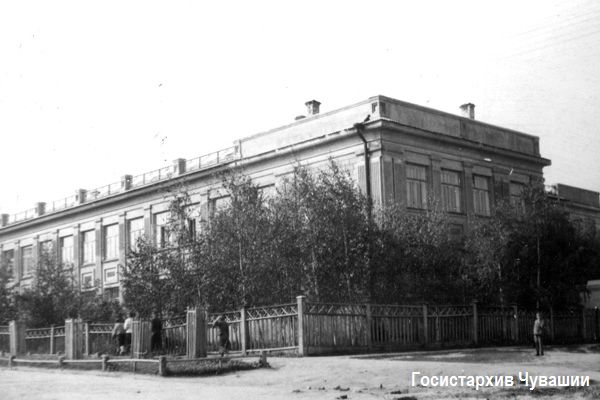 